Wörter versteckenZiel des Spiels ist es, alle versteckten Wörter des Gegners zu finden.So bringt ihr eure Wörter in Stellung.Versteckt zehn Wörter. Sie müssen eine Länge von vier, fünf und sechs Buchstaben haben. Die Wörter dürfen sich auch kreuzen:

(Schwerer wird es, wenn ihr genauer benennt die Wörter, die eingetragen werden dürfen: Wörter mit doppeltem Mitlaut, Tiernamen, Obstsorten, …)Hinweis: Das Wörterbuch zu benutzen ist ausdrücklich erlaubt. Jetzt geht es los. Ihr sucht die Wörter, indem ihr die Koordinaten des Kästchens nennt, auf dem ihr ein Wort vermutet. Jeder ist so lange dran, bis er ein nicht benanntes Kästchen hat.Wer einen Buchstaben oder ein Wort gefunden hat, markiert das genannte Feld mit einem grünen Stift. Wenn er ein leeres Feld fand, markiert er das Feld mit einem roten Stift (So behältst du immer den Überblick, welche Felder des Gegners du bereits benannt hast.).Wenn alle Koordinaten/Buchstaben eines Wortes gefunden wurden, dann sagt der andere Mitspieler „Wort gefunden“.Wer als Erster alle Wörter des Gegners gefunden hat, ist der Gewinner. 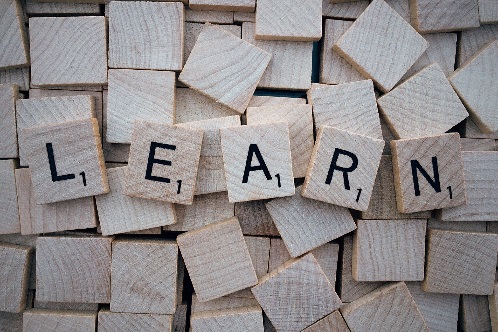 Tipp: Habt ihr Holzbuchstaben (z.B. aus dem Scrabbel-Spiel) zu Hause, so könnt ihr auch diese nutzen, um eure Wörter in das Koordnatensystem zu legen.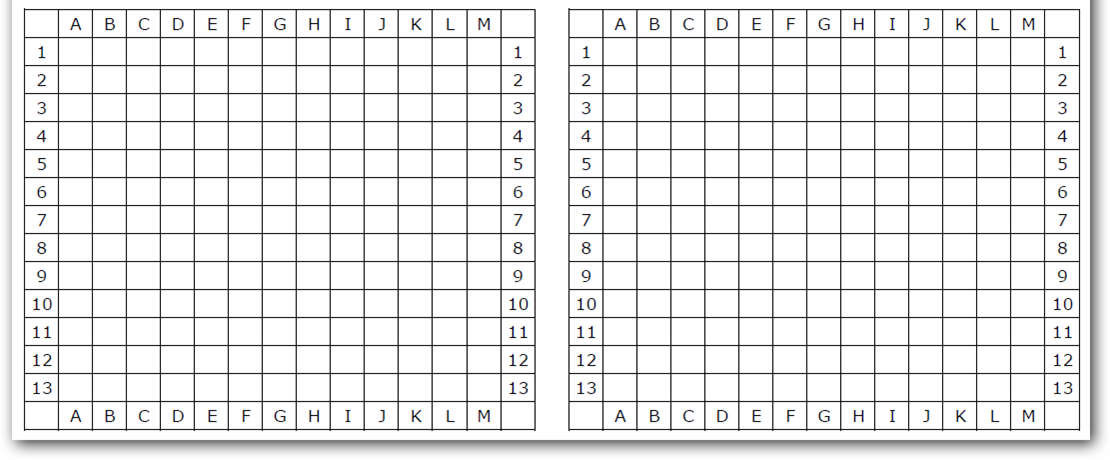 HAESELE